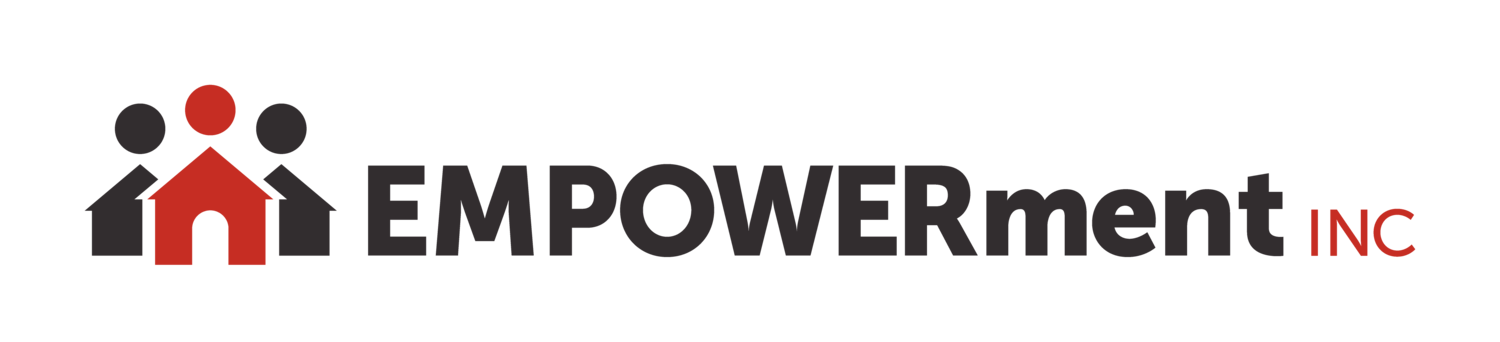 RENTAL APPLICATION ADDENDUMPlease complete the form below ONLY to both renew your position on the waitlist and update any changes to your contact information, and income, since submitting your original rental application. Name: Phone Number: Email Address: Size of Unit Requested: Monthly Salary: Other Changes to Income: 